به نام خداشکل و سوال مدل   54مدل 54 :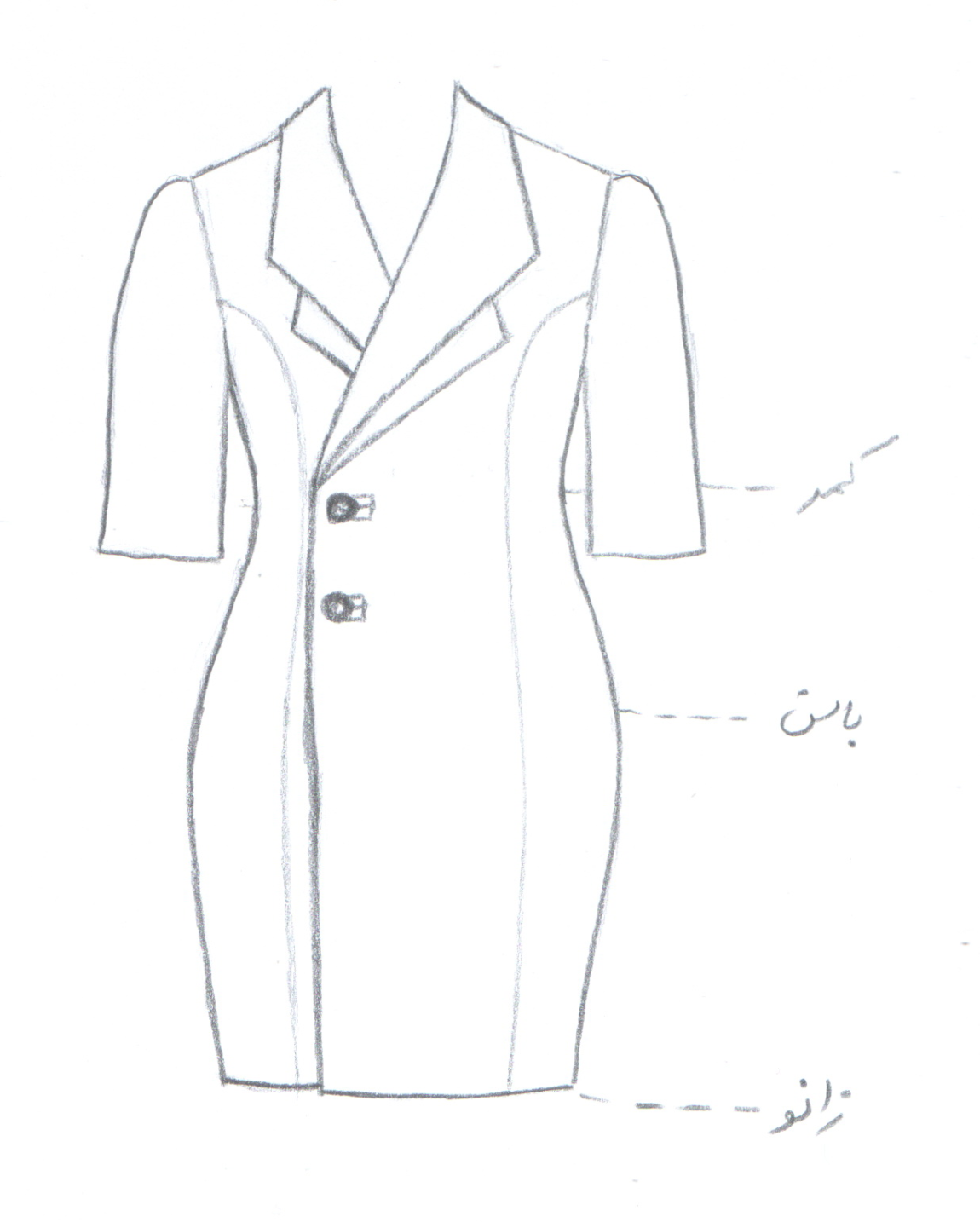 مساله 1 : مانتو یا پالتو اندامی با کمی ضریب گشادی عرضی دو ردیف دکمه تا سر زانو، پایین لباس با اوزمان منفی کمی تنگ شود، با آستین ساده سه ربع با گشادی لبه آستین و کمی گشادی تاج آستین به طوریکه تاج آستین خرد بخورد، با یقه انگلیسی دوبل پهن که تا خط کمر باز شده است و طراحی بلیطی اولین جادکمه روی خط کمر، با الگوی شخصی.مدل 54 :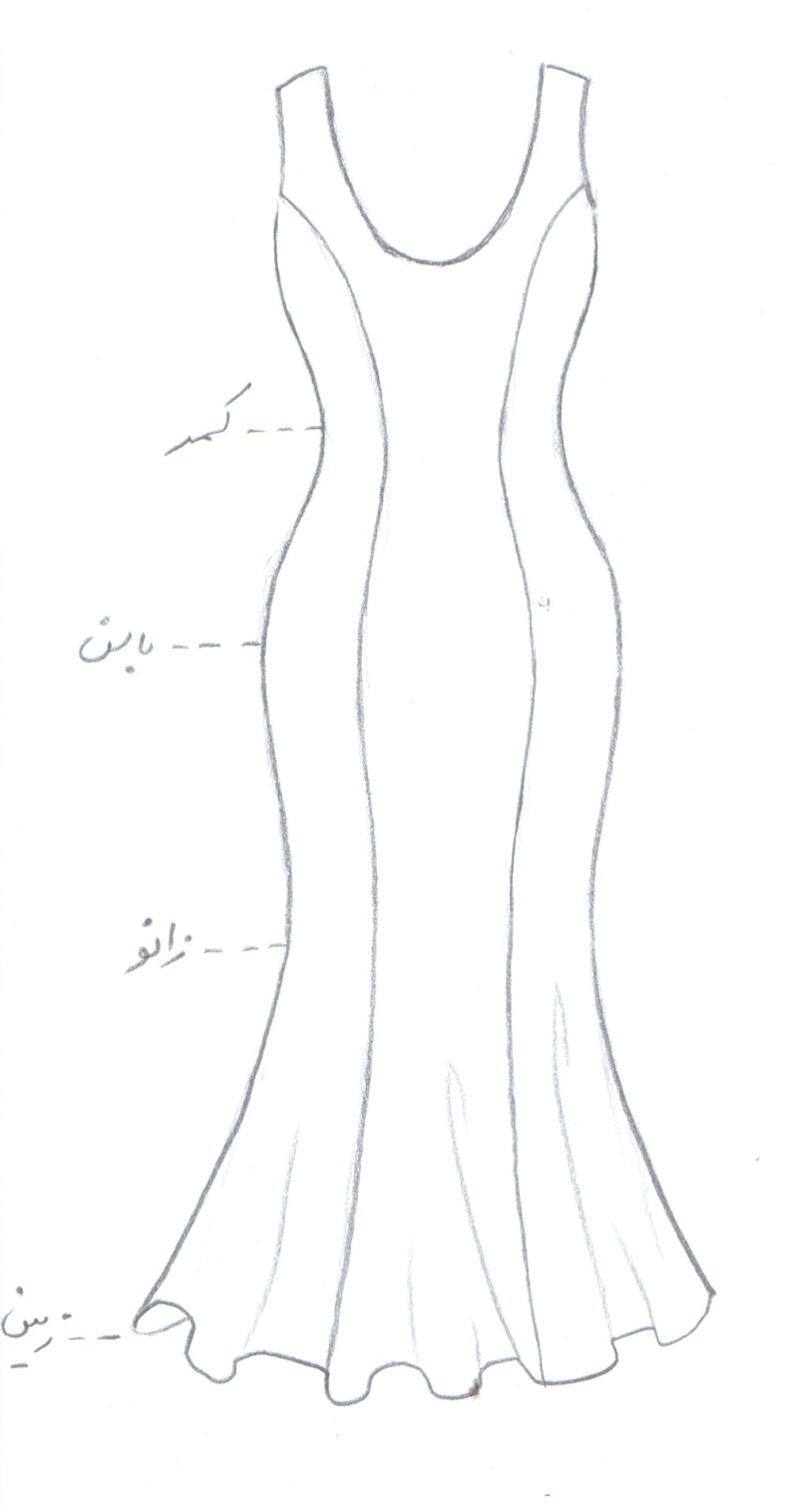 مساله 2 : پیراهن اندامی جلو بسته با کمی ضریب تنگی عرضی، پایین لباس 5 سانت پایین زمین، از خط باسن به پایین با اوزمان منفی تنگ شده است و بعد از بالای زانو تا پایین لباس با طراحی گوده چین می خورد تا مدل ماهی طراحی شود، با آستین رکابی که به سمت سرشانه باریک شده است، یقه گرد که تا خط سینه باز شده است، با الگوی شخصی.مدل 54 :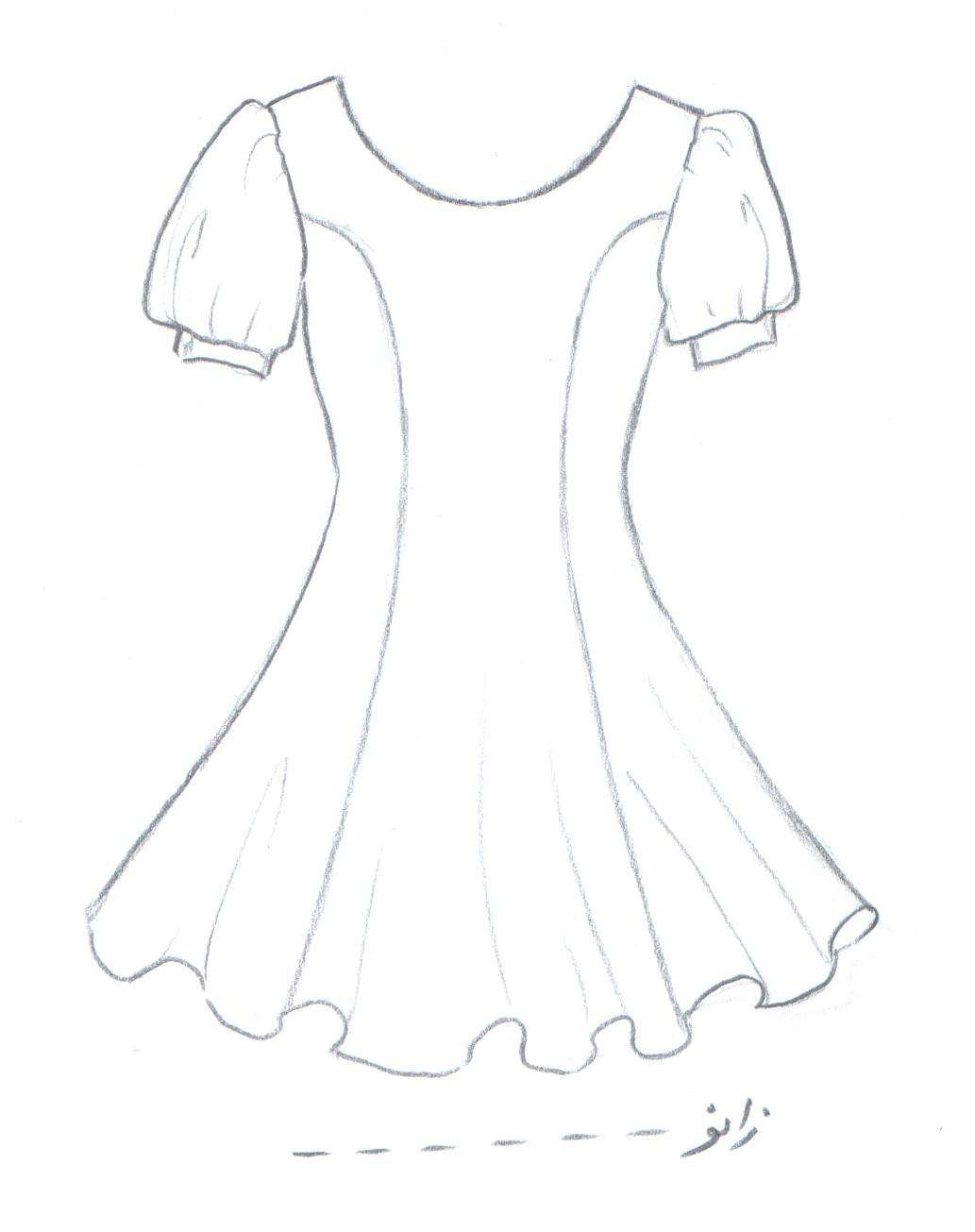 مساله 3 : پیراهن اندامی جلو بسته بدون ضریب تنگی عرضی، پایین لباس 5 سانت بالای زانو، از خط باسن به پایین با اضافه کردن گشادی عرضی دور باسن و اضافه کردن اوزمان مثبت بر روی همه درزها گشاد شده است تا پایین لباس چین بخورد، با آستین کوتاه پفی با مچ، یقه گرد که روی خط مرکزی جلو کمی باز شده است ولی بر روی سرشانه یقه کاملا باز شده است، با الگوی بچگانه سایزبندی.مدل 54 :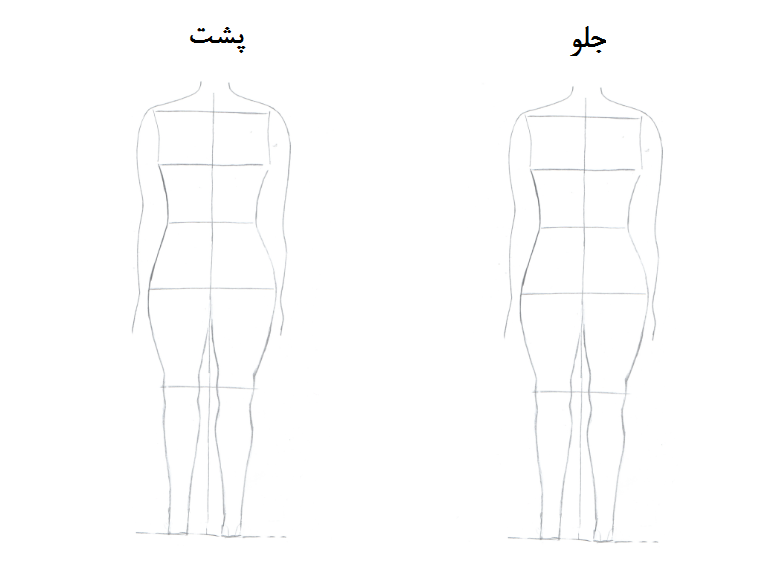 مساله 4 : طراحی مدل جدید با نوشتن عنوان آن و پرینت شکل های مورد نیاز و متغیرهای ورودی آن.